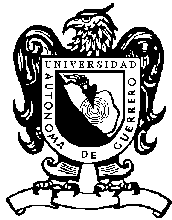 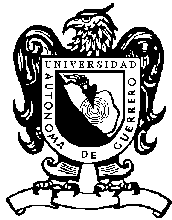 LINEAMIENTOS PARA TODOS LOS TRABAJOS DE TESISLA TESIS DEBEN ENTREGARSE EN FORMA IMPRESA Y EN FORMATO DIGITAL.1.	Imprimir 8 ejemplares, cada integrante del Sínodo deberá tener un ejemplar, uno para la Biblioteca Central, otro para la Biblioteca de la Facultad y otro para la Coordinación de la Maestría.2.	Se entregará en formato digital (documento en formato PDF) en CD. En total se  deberán entregar 3 CD’s, uno para la Biblioteca Central, otro para la Biblioteca de la Facultad y otro para la Coordinación de la Maestría.NOTA: El CD también debe incluir un RESUMEN (de la tesis) de una página, en un archivo individual en formato PDF, a espacio sencillo, así como las palabras clave bajo las cuales se puede realizar su búsqueda en línea.RESPETANDO EL SIGUIENTE FORMATO PARA LAS PORTADAS (CD Y TRABAJO)EJEMPLO DE LAS PORTADAS DE LOS CD´S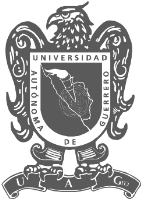 ETIQUETA PARA EL CD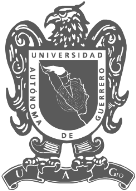 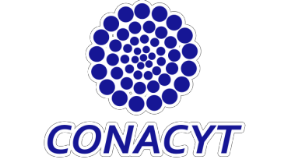 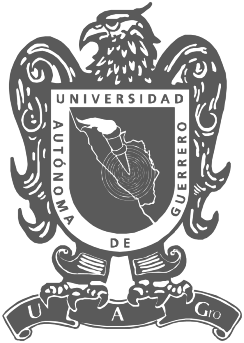 Universidad Autonoma de GuerreroFacultad de Filosofía y LetrasMaestría en HumanidadesPosgrado incorporadoal Padrón Nacional de Posgrados de Calidad del CONACYT“Problemas de comunicación verbal y lectoescritura en la sociedad guerrerense”Que para obtener el grado deMaestría en HumanidadesPresentaJOSE CARMEN BATISTA RAMIREZMatrícula: 02405876		Generación: 2002 – 2006LGAC: Estudios XXXXX XXXXX XXXXXXDirectora de Tesis: Dr. Juan Pérez Ochoa.Comité Tutorial:Dra. Elvira Gutiérrez Pérez			Dr. Luis Ávila JiménezLectores:Dr. Pedro Ruiz González		Dra. Angélica Solís Pastrana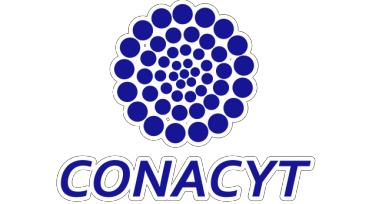 Chilpancingo de los Bravo, Guerrero a septiembre de 2018FORMATO DEL TRABAJO DE TESIS IMPRESAHoja:		Blanca Tamaño carta, Sin adornos ni logotipos.Márgenes:	Izquierdo	3     cm.		Derecho	2.5  cm.		Superior	2.5  cm.		Inferior	2.5  cm.Nota: Todas las páginas, incluyendo las tablas o gráficas, deben considerar los márgenes señalados.Tipo de letra:	 Arial de 12 puntos.Interlineado de párrafo:	 1.5.Numeración páginas: En forma arábiga colocada en parte  inferior derecha de la página. Debe omitirse la numeración en la primera página de cada capítulo o sección.La numeración del prólogo o introducción, debe ser en números romanos minúsculos (i, ii, iii, iv....).Todo título debe ir con mayúsculas, sin punto final, sin subrayar, sin comillas. Excepto el titulo de la tesis en la portada.Es recomendable escribir en letra cursiva o subrayada las palabras extranjeras o en latín.Entrecomillados e sangrado:  El entrecomillado es usado para copias textuales de material, que no excedan de 4 renglones. El entrecomillado es un comprimido dentro de un trabajo. Generalmente, copia textual que ocupa más de 4 renglones, y debe escribirse a interlineado sencillo y con sangrado.